FKB 90 LSVerpackungseinheit: 1 StückSortiment: D
Artikelnummer: 0152.0027Hersteller: MAICO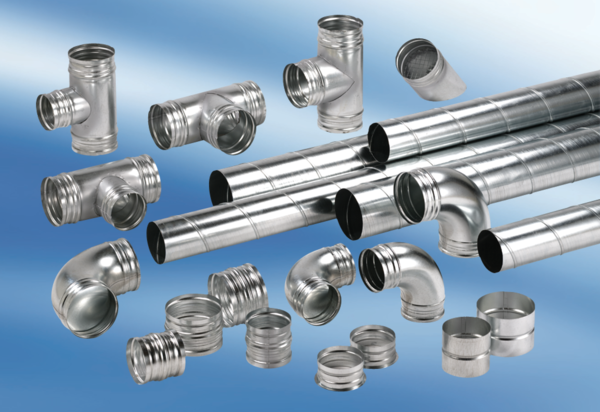 